                             ПРОЄКТ 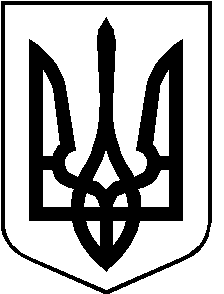 РОЖИЩЕНСЬКА МІСЬКА РАДАЛУЦЬКОГО РАЙОНУ ВОЛИНСЬКОЇ ОБЛАСТІвосьмого скликанняРІШЕННЯПро надання комунальному підприємству «Волинський обласний центр екстреної медичної допомоги та медицини катастроф» Волинської обласної ради у безоплатне тимчасове користування приміщення комунальної власності Рожищенської територіальної громадиВідповідно до статей 26, 60 Закону України «Про місцеве самоврядування в Україні», враховуючи клопотання комунального підприємства «Волинський обласний центр екстреної медичної допомоги та медицини катастроф» Волинської обласної ради  від 02.09.2022 №1389/1.11 та комунального підприємства «Рожищенська багатопрофільна лікарня» Рожищенської міської ради від 26.09.2022 № 936/04-2.22, рекомендації постійної комісії з питань комунальної власності, житлово-комунального господарства та благоустрою, енергозбереження та транспорту, будівництва та архітектури від ____________ року № __/__, міська рада ВИРІШИЛА:Надати в безоплатне тимчасове користування комунальному підприємству «Волинський обласний центр екстреної медичної допомоги та медицини катастроф» Волинської обласної ради майно комунальної власності Рожищенської територіальної громади, балансоутримувачем якого є комунальне підприємство «Рожищенська багатопрофільна лікарня» Рожищенської міської ради, а саме: приміщення, розміщені в будівлі гаража цегляного та позначені на поверховому плані технічного паспорта № 5, площею 19 кв.м. та № 7, площею 18,6 кв.м., загальною площею 37,6 кв.м. Комунальному підприємству «Рожищенська багатопрофільна лікарня» Рожищенської міської ради та комунальному підприємству «Волинський обласний центр екстреної медичної допомоги та медицини катастроф» Волинської обласної ради здійснити організаційно - правові заходи щодо приймання-передачі вказаного у п.1 цього рішення майна згідно з чинним законодавством України.Контроль за виконанням цього рішення покласти на постійну комісію з питань комунальної власності, житлово-комунального господарства та благоустрою, енергозбереження та транспорту, будівництва та архітектури. Міський голова                                                		Вячеслав ПОЛІЩУКРедзій Віктор 21 248                                2022м. Рожище               № 25/